31.03.2023 г. провели мини футбол среди Общежитий КГТУ им. И. Раззакова. Целью мини футбола является гражданское и патриотическое воспитание студенческой молодежи.По итогам проведения мини футбола команды были награждены дипломами (1, 2, 3 место), и памятными призами, подарками.Со своей стороны ИЭТ принял активное участие в этом мини турнире. 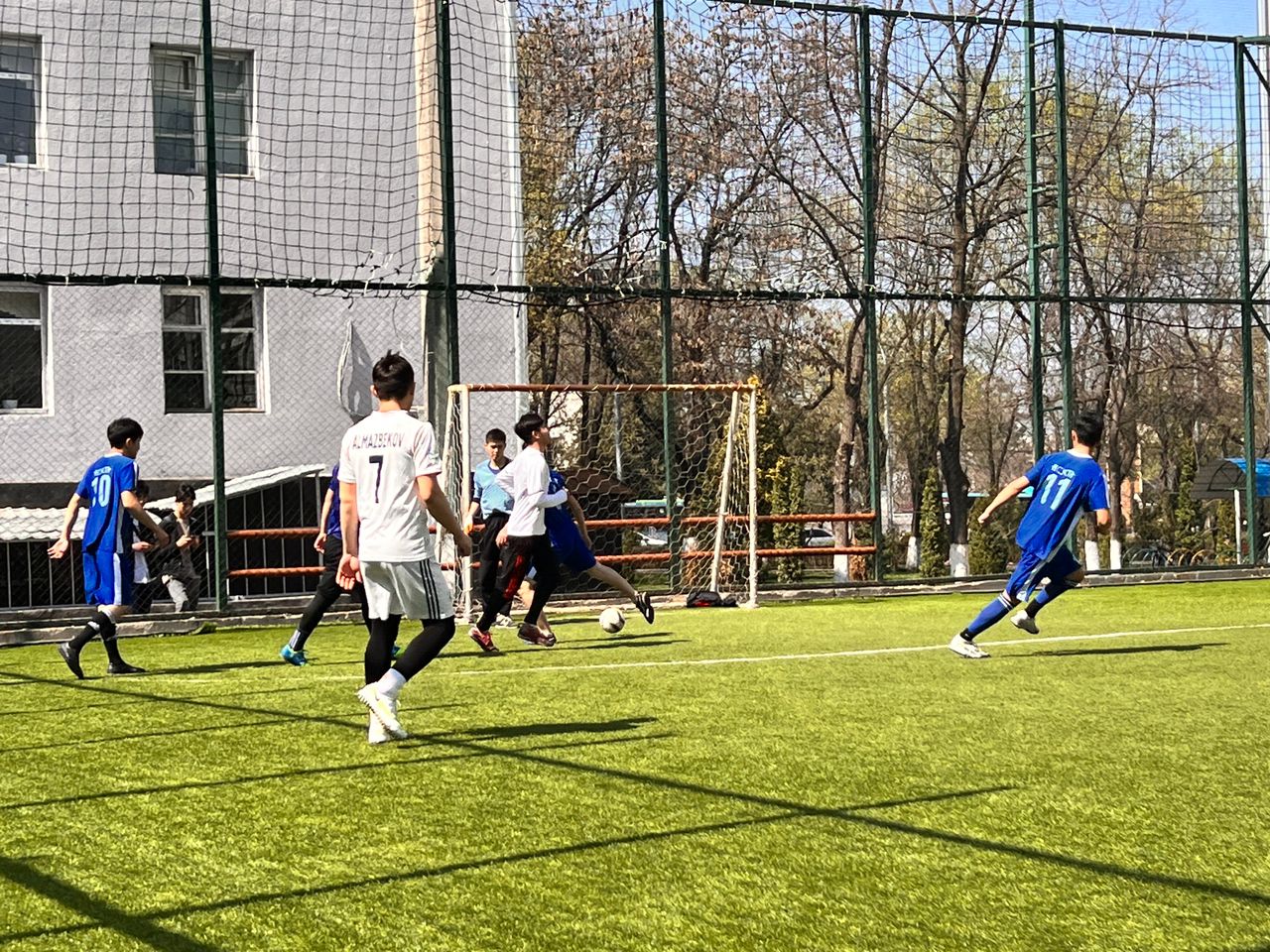 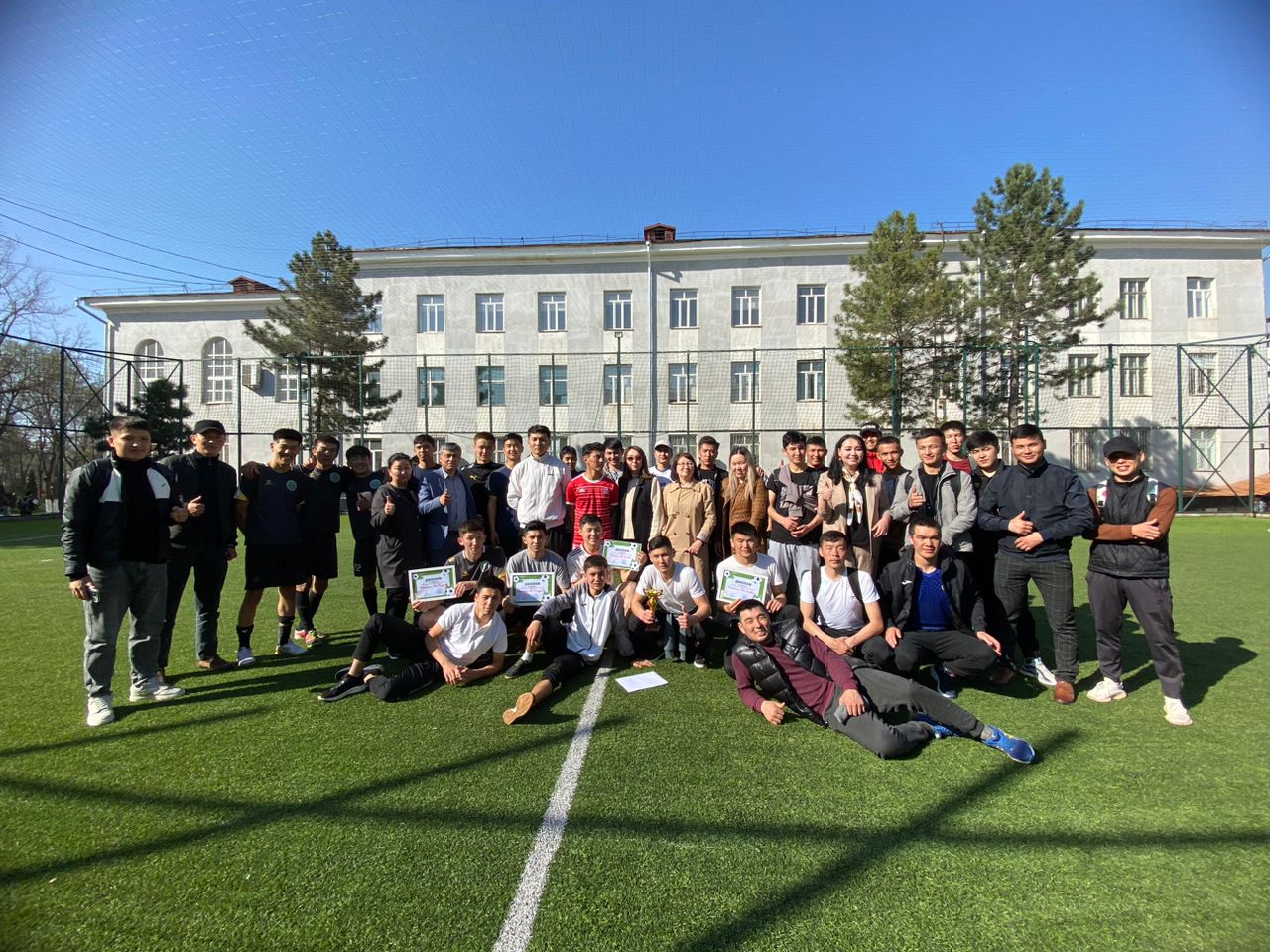 